Vabilo/EinladungSDUNJ vabi na/lädt ein zurXXVIII. mednarodno zborovanje učiteljev nemščine/ XXVIII. internationale Deutschlehrertagung Spielend in der Welt der Mehrsprachigkeit31. 3. –  1. 4. 2023Terme Vivat, Moravske toplice, Slovenija/Slowenien Soorganizatorja konference / Co-Organisatoren der Konferenz: Goethejev inštitut / Goethe Institut Ljubljana in/und  Filozofska fakulteta UM / Philosophische Fakultät der Universität MariborProgram konferencePrvo plenarno predavanje z naslovom »Mehrsprachige Realitäten und einsprachige Politik« bo imel mag. dr. Thomas Fritz, ki se ga starejše članice in člani društva verjetno še spomnite, saj je v preteklosti že sodeloval z našim društvom. Seveda bo izvedel tudi delavnico na omenjeno temo. Drugo plenarno predavanje na temo »Spiele im Fremdsprachenunterricht (und anderen Fächern) – Warum sollte ich damit Zeit verschwenden?« pa bo letos imela dr. Brigita Kacjan, predsednica društva. Pripadajočo delavnico bo izvedla skupaj z Juliane Hofer, avstrijsko lektorico na FF UM. Ponovno bomo imeli t. i. »Središče«, kjer lahko predstavite kakšen zanimiv plakat o vašem delu. Z avtorji plakatov boste lahko med prvim kavnim odmorom tudi debatirali.V »Prostem forumu« na temo Iz prakse za prakso, ki bo v soboto, lahko v cca. 15–20 minutah (čas bo nekoliko odvisen od števila vaših prijav) pokažete drugim udeležencem vaše osebne ter praktične pristope pri pouku nemščine, npr. izvedba delavnic, projektnega dela, ipd. Predstavitev v nemščini se naj, če je možno, nanaša na enega izmed naslovov naše konference. Ob prijavi prispevka nam pošljite tudi povzetek v nemščini v obsegu 200 besed in 5 ključnih besed (obrazec je na koncu prijavnice). Na podlagi povzetkov bomo izbrali prispevke za Prosti forum in jih tudi  objavili na naši spletni strani. Pred samo konferenco pa jih bomo tudi objavili na facebook strani društva.Za predstavitev plakata v »Središču« je po 20. a) členu 20 alineja Pravilnika o napredovanju zaposlenih v vzgoji in izobraževanju v nazive predvidena 1 točka.Za samostojno predavanje ali izvedbo pedagoške delavnice v »Prostem forumu« pa sta po 20.b) členu 15 alineji predvideni 2 točki. Predstavitev referata je možna le v okviru prijave na konferenco (za člane društva ni kotizacije, za nečlane pa je 50,00 €)KotizacijaTudi v letošnjem letu za člane društva kotizacije NE bo (Prosim ne pozabite na plačilo članarine!). Nečlani plačajo kotizacijo v višini 50 € (če poravnate letno članarino v višini 25 € do prijavnega roka - postanete naš član in ne plačate kotizacije). Kot član boste prejeli tudi novo številko revije Schaurein in vsa obvestila (projekti, natečaji, seminarji). Kotizacijo ali članarino je treba nakazati na račun društva, z gotovino ne poslujemo. Kosilo v petek opoldne plača vsak udeleženec sam, naročilo kosila pa bo potekalo pri prijavi na konferenco.Prosimo vas, da nam pošljete izpolnjeno prijavnico za udeležbo na zborovanju najkasneje do nedelje, 12. marca 2023, na naslov: zborovanje@sdunj.si. Na prijavnici prosim navedite, v kolikor ga boste imeli, naslov praktičnega primera za rubriko Prosti forum in/ali naslov predstavitvenega plakata za t. i. Središče ter, v kolikor je relevantno, izpolnjen formular Povzetek prispevka v Prostem forumu. NamestitevIzpolniti je potrebno namestitveni obrazec, ki je na koncu tega dokumenta, in ga osebno posredovati Termam Vivat. 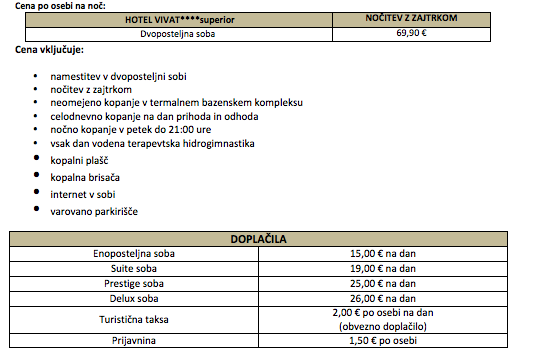 Vorläufiges Programm / začasni programProgrammkomitee/programski odbor: 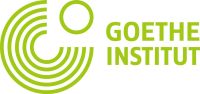 Brigita KacjanAlix LandgrebeTatjana Lubej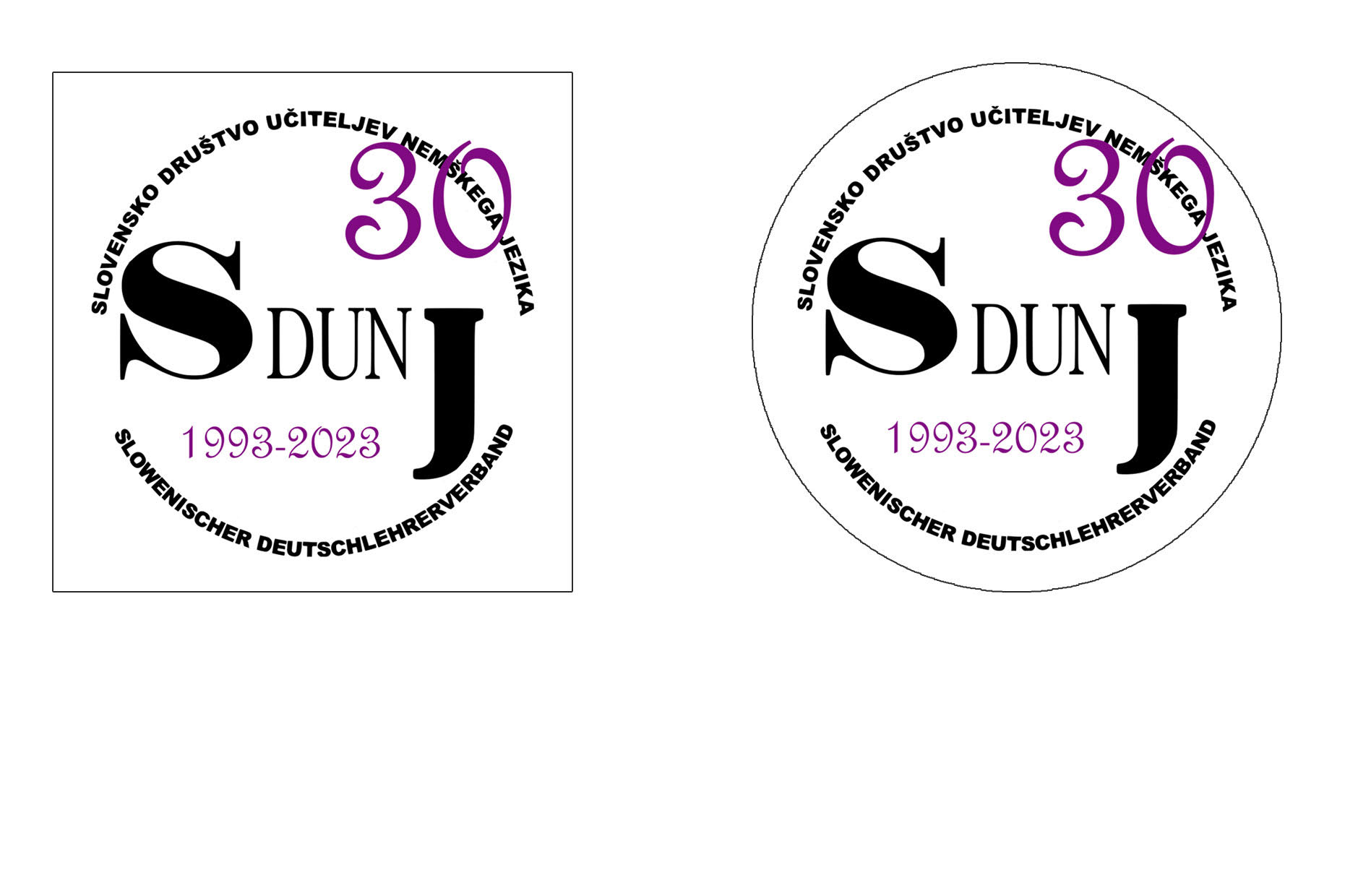 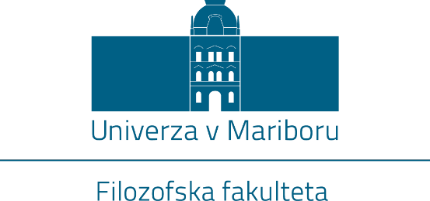 Katja BradačPRIJAVNICA*ZA XXVIII. ZBOROVANJE SDUNJ, 31. 3 – 1. 4. 2023, Terme VivatPrijavnico, potrdilo o plačilu kotizacije (na TRR: 04173-0000888326 Nova KBM) in izpolnjen obrazec s podatki za izstavitev računa (v primeru, da plača kotizacijo vzgojni zavod) pošljite do nedelje, 12. 3. 2023, na elektronski naslov: zborovanje@sdunj.si Ime in priimek udeleženca/-ke**: ____________________________________________E-naslov: ______________________________________________________________Sem član/ica SDUNJ-a:   DA       NE  (ustrezno označite)Uradni naziv in naslov institucije, kjer ste zaposleni: ________________________________________________________________________________________________________________________________Davčna številka zavoda: __________________________________________________ (v primeru, da kotizacijo poravna zavod/šola)V »Središču (Treffpunkt)« bom razstavil/a naslednje gradivo (navedite obliko gradiva, npr. plakat, časopis, drugo… ter velikost plakata):________________________________________________________________V »Prostem forumu (Freies Forum)« želim na kratko predstaviti (ca. 20 minut) naslednje didaktično gradivo oz. idejo za pouk: ________________________________________________________________Datum: ____________________	          Podpis:______________________________* Podatke potrebujemo za izdajo potrdila o udeležbi na zborovanju.** Prijavnica je zavezujoča. Plačano kotizacijo vrnemo le v primeru bolezni (ob predložitvi zdravniškega potrdila) ob pisni odjavi najmanj 2 dni pred začetkom zborovanja.OBVEZNO IZPOLNI  RAČUNOVODSTVO ZAVODA IN VRNE NA ELEKTRONSKI NASLOV DRUŠTVA  zborovanje@sdunj.si ob PRIJAVI  in sočasnem PLAČILU  KOTIZACIJE ali ČLANARINE: (PROSIMO, DA IZPOLNITE NASLEDNJE PODATKE, KI JIH POTREBUJEMO ZA IZSTAVITEV E-RAČUNA)Ime in priimek udeleženca/udeleženke XXVIII. zborovanja SDUNJ: ________________________________________________________________Ime zavoda (plačnika): ____________________________________________________Točen naslov plačnika: ____________________________________________________Davčna številka zavoda: ___________________________________________________Podatki se morajo ujemati s podatki pod katerimi je zavod zaveden v evidenci Finančnega urada RS.Višina nakazanega zneska kotizacije ali članarine: ________________(Za nečlane društva znaša višina kotizacije 50 €. Članarina za koledarsko leto 2023 je 25 €.)	Pri nakazilu kotizacije prosimo, da šola (oz. če sami plačate) najprej navede ime in priimek osebe, za katero je plačana kotizacija! Potrdilo o plačilu kotizacije ali plačani članarini za leto 2023 ter izpolnjen priložen obrazec s podatki zavoda obvezno priložite k prijavnici. Datum: _______________                                                                                  Žig zavodaPodpis  odgovorne osebe: __________________________NAMESTITVENI OBRAZECSDUNJ31. 3. – 1. 4. 2023TERME VIVAT, Ulica ob igrišču 3, 9226 MORAVSKE TOPLICEInformacije o gostu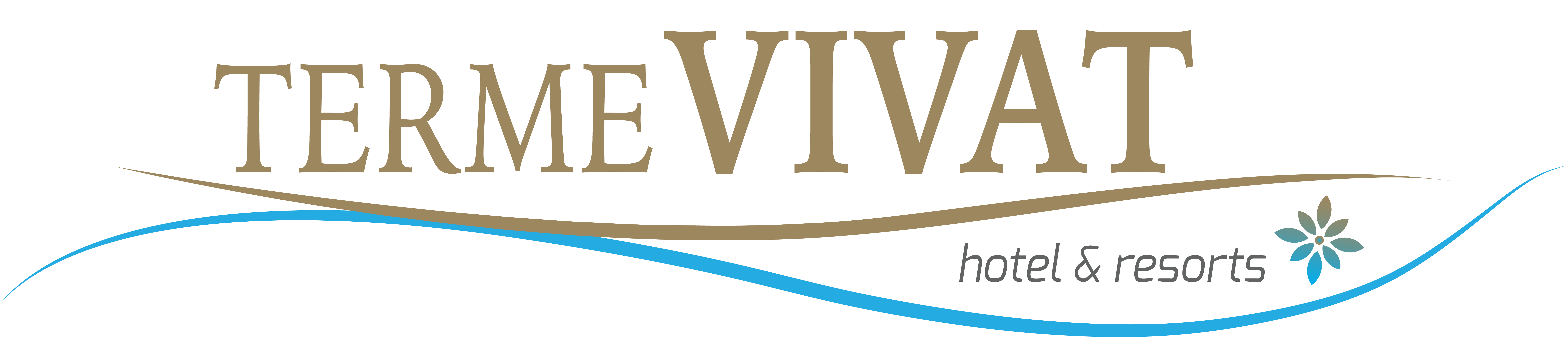 PRIJAVNICA ZA KOSILO V PETEK  (cena 20 €) 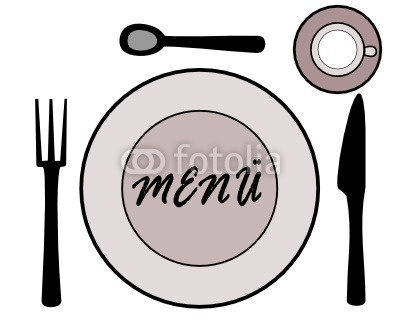 Podpisan/a _________________________________________________________ se prijavljam na kosilo v hotelu Terme vivat, ki bo v petek, 31. 3. 2023 ob 13.30.  S podpisom se zavezujem, da bom stroške kosila plačal/a sam/a.Datum: _______________________Podpis: _______________________------------------------------------------------------------------------------------------------------PRIJAVNICA ZA SKUPNO VEČERJO V PETEK(brezplačno za udeležence zborovanja)Podpisan/a _________________________________________________________ se prijavljam na skupno večerjo v hotelu Terme Vivat, ki bo v petek, 31. 3. 2023 ob 20.00.Večerjo (brez pijače) plača SDUNJ.Datum: _______________________Podpis: _______________________POVZETEK PRISPEVKA V PROSTEM FORUMUAvtor/-ica:Naslov prispevka:Ključne besede (5):Povzetek (do 200 besed):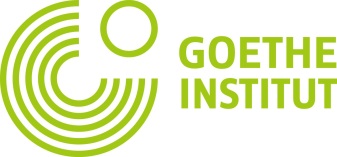 Goethe-Institut Ljubljanawww.goethe.deFreitag/Petek, 31. 3. 2023Freitag/Petek, 31. 3. 2023Freitag/Petek, 31. 3. 2023Freitag/Petek, 31. 3. 20238.30 – 9.00Registrierung/RegistracijaRegistrierung/RegistracijaRegistrierung/Registracija9.00 – 9.30Begrüßung/Pozdrav…Begrüßung/Pozdrav…Begrüßung/Pozdrav…9.30 – 10.15Plenarvortrag 1 / Plenarno predavanje 1: Mehrsprachige Realitäten und einsprachige Politik –  Thomas Fritz (AUT)Plenarvortrag 1 / Plenarno predavanje 1: Mehrsprachige Realitäten und einsprachige Politik –  Thomas Fritz (AUT)Plenarvortrag 1 / Plenarno predavanje 1: Mehrsprachige Realitäten und einsprachige Politik –  Thomas Fritz (AUT)10.15 – 11.00Plenarvortrag 2 / Plenarno predavanje 2: Spiele im Fremdsprachenunterricht (und anderen Fächern) – Warum sollte ich damit Zeit verschwenden? – Brigita Kacjan (SLO)Plenarvortrag 2 / Plenarno predavanje 2: Spiele im Fremdsprachenunterricht (und anderen Fächern) – Warum sollte ich damit Zeit verschwenden? – Brigita Kacjan (SLO)Plenarvortrag 2 / Plenarno predavanje 2: Spiele im Fremdsprachenunterricht (und anderen Fächern) – Warum sollte ich damit Zeit verschwenden? – Brigita Kacjan (SLO)11.00 – 11.30 Kaffeepause / Odmor za kavo                     Sponzor: založba xxxKaffeepause / Odmor za kavo                     Sponzor: založba xxxKaffeepause / Odmor za kavo                     Sponzor: založba xxx11.30 – 13.00Workshop 1 /delavnica 1:Vom Nutzen der Mehrsprachigkeit im Deutschunterricht – Thomas Fritz Workshop 2 / delavnica 2:Spiele im FS-Unterricht: praktische Umsetzung – Brigita Kacjan & Juliane Hofer (AUT)Workshop 2 / delavnica 2:Spiele im FS-Unterricht: praktische Umsetzung – Brigita Kacjan & Juliane Hofer (AUT)13.30 - 14.30Mittagspause / Odmor za kosilo Mittagspause / Odmor za kosilo Mittagspause / Odmor za kosilo 14.30 – 16.00Workshop 1 (WH) /delavnica 1 (ponov.)Vom Nutzen der Mehrsprachigkeit im Deutschunterricht –  Thomas Fritz Workshop 2 (WH) / delavnica 2 (ponov.):Spiele im FS-Unterricht: praktische Umsetzung – ein praktisches Beispiel – Brigita Kacjan & Juliane Hofer (AUT)Workshop 2 (WH) / delavnica 2 (ponov.):Spiele im FS-Unterricht: praktische Umsetzung – ein praktisches Beispiel – Brigita Kacjan & Juliane Hofer (AUT)16.00 - 16.30Kaffeepause / Odmor za kavo                     Sponzor: založba xxxKaffeepause / Odmor za kavo                     Sponzor: založba xxxKaffeepause / Odmor za kavo                     Sponzor: založba xxx16.30 – 17.00Stipendiaten des Goethe-Instituts:Aleksandra ArdaličAnja PeternelStipendiaten des Goethe-Instituts:Aleksandra ArdaličAnja PeternelStipendiaten des Goethe-Instituts:Aleksandra ArdaličAnja Peternel17.00 – 18.30Freies Forum – Kurzbeiträge aus der Praxis für die Praxis:Prosti forum – kratki prispevki iz prakse za prakso:Deutsch.Info+: Dyslexie – Doris Mlakar Gračner, Mateja Žavski Bahč Deutsch.Info+: Dandelin und OLGEA – Tatjana Lubej…………Freies Forum – Kurzbeiträge aus der Praxis für die Praxis:Prosti forum – kratki prispevki iz prakse za prakso:Deutsch.Info+: Dyslexie – Doris Mlakar Gračner, Mateja Žavski Bahč Deutsch.Info+: Dandelin und OLGEA – Tatjana Lubej…………18.30 – 20.00Pause / odmorPause / odmorPause / odmor20.00 – Abendprogramm mit feierlichem Abendessen / Večerni program s svečano večerjo:Abendprogramm mit feierlichem Abendessen / Večerni program s svečano večerjo:Abendprogramm mit feierlichem Abendessen / Večerni program s svečano večerjo:Samstag/Sobota, 1. 4. 2023Samstag/Sobota, 1. 4. 2023Samstag/Sobota, 1. 4. 20238.30 – 10.00Generalversammlung / Redni občni zbor SDUNJGeneralversammlung / Redni občni zbor SDUNJ10.00 - 10.30Kaffeepause / Odmor za kavo                     Sponzor:  Založba xxxKaffeepause / Odmor za kavo                     Sponzor:  Založba xxx10.30 – 12.00Workshop 3 / delavnica 3: Založba xxxWorkshop 4 / delavnica 4:Založba xxx12.00 – 13.30Workshop 5 / delavnica 5 (ponov.):Založba xxxWorkshop 6 / delavnica 6 (ponov.):ÖSD13.30 – 15.00Workshop 7 /delavnica 7:XXX - Gerald HühnerWorkshop 7 /delavnica 7:XXX - Gerald Hühner15.00 Abschluss der Konferenz / Zaključek konferenceAbschluss der Konferenz / Zaključek konference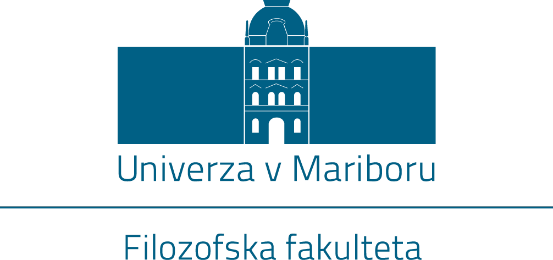 Goethe-Institut Ljubljanawww.goethe.deGoethe-Institut Ljubljanawww.goethe.dePriimek:Ime:Ime:Naslov:Naslov:Naslov:Email:Email:Email:Telefon:Fax:Fax:Informacije o namestitviInformacije o namestitviInformacije o namestitviPrihod:Prihod:Odhod:Tip sobe ( označi … )Tip sobe ( označi … )Tip sobe ( označi … )Enoposteljna soba; nočitev z zajtrkom                                   Enoposteljna soba; nočitev z zajtrkom                                   Cena sobe na noč                 84,90€Dvoposteljna soba; nočitev z zajtrkom                                 Dvoposteljna soba; nočitev z zajtrkom                                 Cena po osebi na noč         69,90 €V ceni ni vključena prijavnina ( 1,50 EUR ) in Turistična taksa (2 EUR PO OSEBI NA NOČ)V ceni ni vključena prijavnina ( 1,50 EUR ) in Turistična taksa (2 EUR PO OSEBI NA NOČ)V ceni ni vključena prijavnina ( 1,50 EUR ) in Turistična taksa (2 EUR PO OSEBI NA NOČ)PLAČILOPLAČILOPLAČILORačun bo plačan direktno na recepciji ob prihodu. V kolikor želite račun na podjetje (plačilo z naročilnico), sporočite podatke podjetja in ID za DDV:Račun bo plačan direktno na recepciji ob prihodu. V kolikor želite račun na podjetje (plačilo z naročilnico), sporočite podatke podjetja in ID za DDV:Račun bo plačan direktno na recepciji ob prihodu. V kolikor želite račun na podjetje (plačilo z naročilnico), sporočite podatke podjetja in ID za DDV:ODPOVEDNI POGOJI:OPOMBA: Samo pisne stornacije bodo upoštevaneØ        do 7 dni pred prihodom                                                    brezplačnoØ        od 6 do 4 dni pred prihodom                                             30%  potrjene sobne ceneØ        od 3 do 1 dan pred prihodom, do 18.00                          50%  potrjene sobne ceneØ        poznejše stornacije in no – show                                      100% potrjene sobne ceneDatum:Podpis:Namestitveni obrazec pošiljite na e-mail: lidija.lajh@vivat.si ali št. : 02 538 21 10Goethe-Institut Ljubljanawww.goethe.de